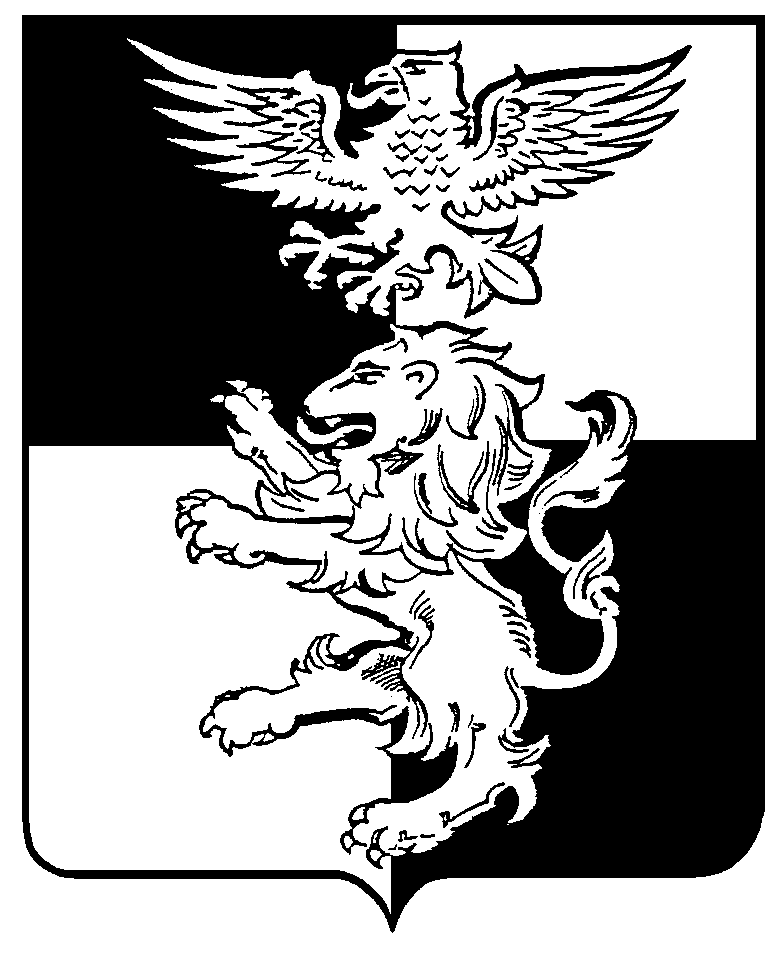 БЕЛГОРОДСКАЯ ОБЛАСТЬ РОССИЙСКОЙ ФЕДЕРАЦИИраспоряжениепредседателя муниципального совета Белгородского района 2 февраля 2022  года                                                                                                  № 1О созыве сорок четвертого заседанияМуниципального совета Белгородского районаВ соответствии со статьей 18 Устава муниципального района «Белгородский район» Белгородской области, статьями 45, 51 Регламента Муниципального совета Белгородского района:1. Провести сорок четвертое заседание Муниципального совета Белгородского района 11 февраля 2022 г. в 15-00 часов в актовом зале администрации Белгородского района (г. Белгород, ул. Шершнева, д. 1-а).  2. Внести на рассмотрение членов Муниципального совета Белгородского района следующие вопросы: - О внесении изменений и дополнений в решение Муниципального совета Белгородского района от 24 декабря 2021 года № 469 «О бюджете муниципального района «Белгородский район» Белгородской области на 2022 год и на плановый период 2023 и 2024 годов»- О внесении изменений в решение Муниципального совета района от 29 октября 2021 г. № 418 «Об осуществлении части полномочий городских и сельских поселений по осуществлению муниципального контроля за исполнением физическими и юридическими лицами требований, установленных правилами благоустройства на территории городских и сельских поселений»- О нормативе стоимости одного квадратного метра общей площади жилого помещения на I квартал 2022 года по Белгородскому району для расчета размера социальной выплаты- Об утверждении Реестра должностей муниципальной службы Белгородского района- Об установлении должностных окладов работникам органов местного самоуправления Белгородского района- Разное.	3. На сорок четвертое заседание Муниципального совета Белгородского района пригласить: главу администрации Белгородского района, заместителей главы администрации Белгородского района, руководителей комитетов, управлений администрации района, правоохранительных и других государственных органов, глав администраций сельских и городских поселений, руководителей общественных организаций, представителей средств массовой информации.4. Опубликовать настоящее распоряжение в газете «Знамя» и разместить                                на официальном сайте органов местного самоуправления муниципального района «Белгородский район» Белгородской области (belrn.ru).Председатель Муниципального совета Белгородского района                                            С.И. Тишин